Уважаемые пациенты
В КГБУЗ "Канская Межрайонная Детская Больница" самостоятельно Вы можете записаться на прием (консультацию) к следующим врачам: врачу педиатру участковому хирургутравматологу - ортопедустоматологу детскомуотоларингологуофтальмологу
Записаться на прием к врачу самостоятельно или при помощи персонала поликлиники Вы можете следующими способами: 

1 СПОСОБ: 
Путем обращения в регистратуру по телефонам: в детскую поликлинику (ул. Урицкого 15) по номерам 8(39161)2-97-39, 8(39161)2-97-40, 8(39161)2-97-41;в филиал детской поликлиники (мкр. Северный 12а) по номеру 8(39161)2-97-45.Регистратор по телефону сообщит дату и время приема, в которое Вам надлежит подойти к кабинету врача.
В РЕГИСТРАТУРУ ЛИЧНО ОБРАЩАТЬСЯ НЕ НУЖНО: медицинская карта амбулаторного больного и талон амбулаторного пациента к назначенному времени будут находиться у врача.

2 СПОСОБ:
посредством Web-регистратуры (удаленная запись на прием к врачу), самостоятельно, без участия медицинских работников, через интернет. 
Для чего Вы заходите на медицинский информационный портал www.med-registratura.ru. и записываетесь на прием к врачу в соответствии с размещенной на портале пошаговой инструкцией 
В РЕГИСТРАТУРУ ЛИЧНО ОБРАЩАТЬСЯ НЕ НУЖНО: медицинская карта амбулаторного больного и талон амбулаторного пациента к назначенному времени будут находиться у врача. 

3 СПОСОБ: 
Вы можете также обратиться в регистратуру лично и записаться на прием к врачу в порядке «живой» очереди. 
Право на обращение вне очереди в регистратуру и получение медицинской помощи имеют: 
Дети инвалиды и Больные с высокой температурой, острыми болями любой локализации. Для записи к специалистам: отоларинголог, офтальмолог, эндокринолог, невролог, кардиолог, необходимо обратиться к участковому педиатру. При необходимости консультации, пациент будет записан на приём к специалисту.
Неотложная медицинская помощь при состояниях, угрожающих жизни или здоровью, оказывается независимо от места проживания, наличия личных документов, полиса ОМС обратившегося гражданина. 

При обращении в нашу поликлинику за медицинской помощью В ПЛАНОВОМ ПОРЯДКЕ ВЫ ОБЯЗАНЫ ПРЕДЪЯВИТЬ: 
- полис обязательного медицинского страхования; 
- документ, удостоверяющий личность; 
- документ, подтверждающий отношение к льготной категории (при необходимости). 

В случае возникновения вопросов при осуществлении записи на прием к врачу, необходимо обращаться: 

в детскую поликлинику (ул. Урицкого 15) телефон 8(39161)2-97-38 - городской педиатр Марченко Тамара Ивановна; 

в филиал детской поликлиники (мкр. Северный 12а) телефон 8(39161)2-97-45 И.О. зав. поликлиникой Лихота Елена Петровна; 

главному врачу КГБУЗ "Канская Межрайонная Детская Больница" № телефона 8(39161) 2-97-50 Бобрик Алексей Викторович или в СМО, выдавшую полис ОМС.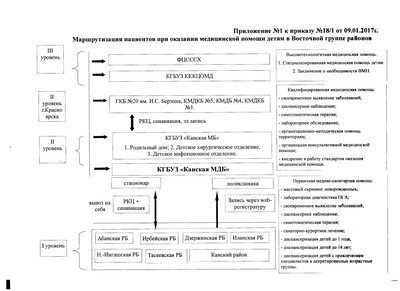 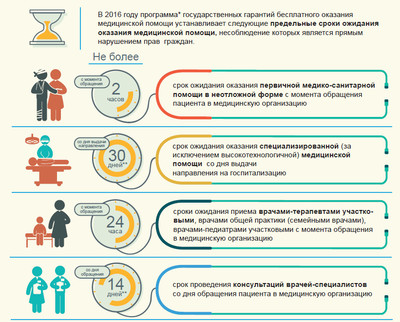 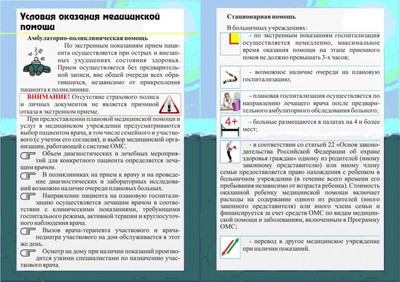 